Координаты поворотных точек границ с.Сергеевка сельского поселения Буздякский сельсовет муниципального района Буздякский район Республики Башкортостан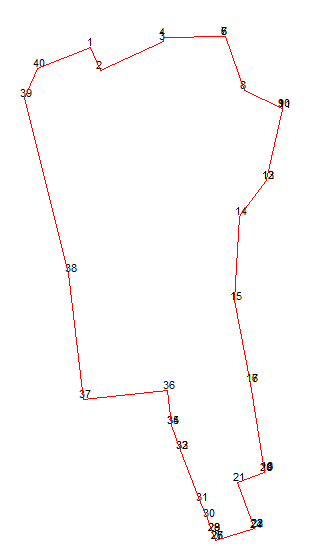 Сведения о местоположении границ объектаСведения о местоположении границ объектаСведения о местоположении границ объекта1. Система координат МСК-02 зона 11. Система координат МСК-02 зона 11. Система координат МСК-02 зона 12. Сведения о характерных точках границ объекта2. Сведения о характерных точках границ объекта2. Сведения о характерных точках границ объектаОбозначение характерных точек границКоординаты, мКоординаты, мОбозначение характерных точек границXY1642704,18691274095,03562642832,82021274380,44943642851,48561274382,06914642855,08961274658,91995642854,89781274659,79636642853,76381274660,82447642615,42171274746,14438642531,18251274918,37409642530,44471274919,192010642528,93481274919,443711642212,82291274846,265312642212,09731274845,934013642047,69651274726,323614641670,43441274703,613715641302,12381274773,922116641302,07131274773,931517640903,98741274838,960118640902,85481274838,814819640901,79911274837,706320640855,24291274717,064921640652,21121274793,094422640650,54671274792,974323640649,58931274791,779924640598,72321274616,859725640598,79311274615,542726640599,87151274614,456327640631,80481274601,090628640631,90551274601,051729640695,38551274578,422930640766,14241274550,428331640766,14841274550,425932640999,90251274458,820733640999,92151274458,813434641113,76531274415,529735641114,23411274415,413936641267,54721274397,649537641228,35941274020,019738641793,96911273952,436739642580,24371273750,640440642710,78591273809,193041642806,14631274052,526442642704,18691274095,0356